 bA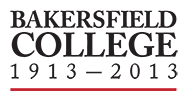 